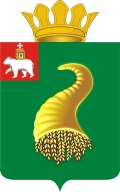 АДМИНИСТРАЦИЯ КУНГУРСКОГО МУНИЦИПАЛЬНОГО РАЙОНАМУНИЦИПАЛЬНОЕ БЮДЖЕТНОЕ УЧРЕЖДЕНИЕ«АРХИВ КУНГУРСКОГО МУНИЦИПАЛЬНОГО РАЙОНА»ПРИКАЗ27.11.2014                                                                                                  № 01-08-33Об утверждении административногорегламента предоставления муниципальной услуги "Выдача архивных копий, архивных выписок по запросам юридических и физических лиц"В соответствии с Федеральным законом Российской Федерации                           от 27.07.2010 № 210-ФЗ «Об организации предоставления государственных и муниципальных услуг» и постановлением администрации Кунгурского муниципального района от 26.12.2011 № СЭД-01-07-725 «О порядке разработки и утверждения административных регламентов предоставления муниципальных услуг», приказываю:1. Утвердить прилагаемый административный регламент предоставления муниципальной услуги «Выдача архивных копий, архивных выписок по запросам юридических и физических лиц».2. Административный регламент вступает в силу с момента официального опубликования.3. Разместить административный регламент на официальном сайте администрации Кунгурского муниципального района и опубликовать в официальном бюллетене «Кунгурский муниципальный район».          4. Приказ директора МБУ «Архив Кунгурского муниципального района» №01-08-34 от 23.12.2013 «Об утверждении административного регламента предоставления муниципальной услуги "Предоставление копий архивных документов на различных носителях по запросам юридических и физических лиц», считать утративший силу.5. Контроль исполнения настоящего приказа оставляю за собой. Директор                                                                                         С.С.Марукин